國立傳統藝術中心 宜蘭傳藝園區「接班人好戲台」校園預約單※注意事項：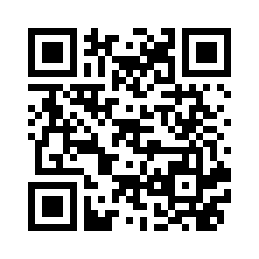 113年各月演出日程略有不同，詳細演出時間請參看「接班人好戲台」官網演出團隊檔期節目表，或來電洽詢。請校方於欣賞演出日前14天預約。填寫完成請E-Mail至d300013@ncfta.gov.tw，將有專人電話聯繫確認。預約人數：每場次最多以70人為原則（含帶隊老師及學生，並至少須有一名老師陪同入場欣賞演出），如有其他人數需求可來電洽詢，並將依各校預約先後順序安排，額滿為止，本中心將於收到預約單後進行電話確認，如成功預約將發送預約確認信。預約欣賞演出時間：每週一、二、四、五的上午11:30及下午3:00場次（不含七、八月）。每場演出時間含導聆約35至40分鐘，演出前30分鐘開放入座，請全體師生務必最遲於開演前15分鐘至劇場團體入口處入場，逾時將取消預約，開放現場候補民眾入座。洽詢專線：國立傳統藝術中心營運推廣組 郭小姐(03)970-5815分機1307。申請單位(校名)學生年級學生年級預約人數人（含帶隊老師及學生）人（含帶隊老師及學生）人（含帶隊老師及學生）預約欣賞演出時間113年    月    日□上午11：30□上午11：30□下午3：00□下午3：00聯絡人聯絡電話聯絡電話方便連絡時段